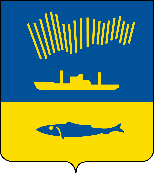 АДМИНИСТРАЦИЯ ГОРОДА МУРМАНСКАП О С Т А Н О В Л Е Н И Е                                                                                                                       №            В соответствии с постановлением Правительства Мурманской области              от 02.02.2018 № 42-ПП «О ведении паспортизации объектов и услуг социальной и городской инфраструктуры Мурманской области» (в ред.                        от 20.08.2019 № 387-ПП), руководствуясь приказом Министерства культуры Российской Федерации от 16.11.2015 № 2800 «Об утверждении порядка обеспечения условий доступности для инвалидов культурных ценностей                       и благ» и приказом Министерства социального развития Мурманской области от 27.09.2019 № 456 «Об утверждении методических рекомендаций по ведению паспортизации объектов и услуг социальной и городской инфраструктуры Мурманской области»,  п о с т а н о в л я ю: 1. Утвердить положение о комиссии по проведению очного обследования объектов городской инфраструктуры на предмет их доступности для инвалидов и других МГН, согласно приложению №1 к настоящему постановлению.2. Отделу информационно-технического обеспечения и защиты информации администрации города Мурманска (Кузьмин А.Н.) разместить настоящее постановление с приложениями на официальном сайте администрации города Мурманска в сети Интернет.3. Редакции газеты «Вечерний Мурманск» (Хабаров В.А.) опубликовать настоящее постановление с приложением.4. Настоящее постановление вступает в силу со дня официального опубликования. 5. Контроль за выполнением настоящего постановления возложить                      на заместителя главы администрации города Мурманска Левченко Л.М.Глава администрации города Мурманска                                                                               Е.В. Никора                        